УКРАЇНАНОВОГРОДІВСЬКА МІСЬКА РАДАПРОТОКОЛПершого пленарного засідання чергової тридцять п’ятої сесії   Новогродівської  міської  ради  VІI скликання           Засідання  чергової  тридцять п’ятої сесії  відкриває і веде  Новогродівський  міський голова Білецька Людмила Михайлівна.На засідання сесії Новогродівської міської ради сьомого скликання прибуло та зареєструвалося 16 депутатів. Міський голова Білецька Л.М. зазначила, що міська рада правомочна приймати рішення і оголосила 29.11.2017 тридцять п’яту чергову сесію  Новогродівської  міської ради VІI скликання відкритою на підставі статті 46 Закону України «Про місцеве самоврядування в Україні». Депутати  міської ради виконали Державний Гімн України.            У роботі сесії взяли участь: керівники відділів,  управлінь та інших структурних підрозділів виконавчого комітету міської ради, присутні представники міської газети «Региональные вести», громадські активісти  та мешканці міста  (список додається).            Для ведення протоколу засідання сесії необхідно обрати секретаря сесії.
Пропонується секретарем сесії обрати депутата міської ради Безручко Наталію Павлівну. Питання ставиться на голосування.Проголосували:«за»- одноголосно.Рішення прийнятоДепутат міської ради  Безручко Н.П.. займає робоче місце.Для доопрацювання проектів рішень міської ради та врахування пропозицій і критичних зауважень виступаючих пропонується обрати редакційну комісію у складі 3-х депутатів. На голосування поставлено питання про обрання редакційної комісії у складі
3-х депутатів.Проголосували:«за»- одноголосно.Рішення прийнятоРедакційна комісія з доопрацювання проектів рішень міської ради у складі депутатів    Кухлєва А.С.,Удовиченковій В.В., Паньковій Н.В. займає робочі місця.Пропонується  обрати лічильну комісію для проведення поіменного голосування в складі 2-х депутатів. Питання про кількісний склад лічильної комісії ставиться на голосування:Проголосували:«за»- одноголосно.Рішення прийнятоДо складу лічильної комісії пропонується обрати депутатів міської ради: Бондар Юлію Миколаївну, Кавунова Сергія  ІвановичаІнші пропозиції будуть? Немає. Хто за те , щоб обрати комісію у такому складі?Проголосували:«за»- одноголосно.Рішення прийнято Лічильна комісія у складі депутатів міської ради Бондар Ю.М., Кавунова С.І.  займає робочі місця.  У приміщенні залу засідання проводиться  відеозапис.         На затвердження засідання міської ради виноситься порядок денний, всі питання внесені до порядку денного були оприлюднені за 20 днів до розгляду.Міський голова проінформувала про те, що депутатам міської ради було роздано проекти рішень та перелік питань порядку денного чергової 35 сесії міської ради                           7 скликання.    Відповідно до статті 18 Регламенту Новогродівської міської ради сьомого скликання, перед формуванням порядку денного депутати міської ради мають право на виголошення пропозицій, доповнень та змін до проекту порядку денного .          Міський голова  - Які будуть зміни та доповнення до порядку денного?           Депутат Кухлєв А.С. повідомив, що ним подано три проекти рішень,  які  оприлюднені на сайті Новогродівської міської ради, членами постійної комісії з питань соціально-економічного і культурного розвитку, планування та обліку, зовнішньо - економічної діяльності розглянуто і вирішено винести на розгляд сесії. Тому пропоную  включити  до порядку денного три додаткові питання: «Про затвердження Положення про місцеві ініціативи у місті Новогродівка», «Про затвердження Положення про загальні збори (конференції) членів територіальної громади за місцем проживання в місті Новогродівка», «Про затвердження Порядку сприяння проведенню громадської експертизи діяльності органів та посадових осіб місцевого самоврядування міста Новогродівка»  та  депутатські запити, які відповідно до статті  22 Закону України «Про статус депутатів місцевих рад»  підлягають включенню до порядку денного пленарного засідання ради. Враховуючи  норму закону, вказані депутатські запити включено до порядку денного без відповідного голосування.	Білецька Л.М. міський голова, сказала наступне: Шановні колеги! Немає заперечень? Важливі питання, які потрібні суспільству. Але у проектах є багато розбіжностей в порівняні з Статутом територіальної громади м .Новогродівка, затвердженого депутатами                               6 скликання. Пропоную вивчити, врегулювати, доопрацювати дані проекти, якщо потрібно внесемо зміни до Статуту територіальної громади м.Новогродівка, які будуть співпадати з Положеннями. Бо це ті  документи, які мають юридичну силу,  з якими будуть працювати ініціативні групи, посадові особи, громадкість міста. Тому пропоную проекти рішення внести на розгляд сесії у грудні місяці, після  опрацювання і обговорення усіма  депутатами міської ради, а не двома членами постійної комісії з питань депутатської діяльності, законності, правопорядку, оборонної роботи, охорони прав, свобод і законних інтересів громадян, які були присутні на комісії 27.11.2017.            Незадоволений відповіддю міського голови, депутат Кухлєв А.С. залишив сесійну залу. Із залу також вийшли депутати від партії ««ДемАльянс»  Горобєй О.В., Кавунов С.І., Позняковська Н.В., депутати Кондаков О.А., Панькова Н.В.	В зв’язку із відсутністю кворуму для  проведення тридцять п’ятої чергової сесії Новогродівської міської ради, міським головою Білецькою Л.М. внесено пропозицію, оголосити перерву в пленарному засіданні до 02.12.2017.Новогродівський
міський голова                                                                                                        Л.М.Білецька29 листопада 2017 рокуПочаток о 10оо                                    Місце проведення: зал засідань                                    Новогродівської міської радиЗареєстровано: 16  депутатів і міський головаВідсутні  : Бабаєва Н.А., Балінов О.О., Бєлік С.О., Братусь Т.В., Левченко Г.С., Матвєєва А.А., Орлата І.А.,  Портечко В.П., Радченко Є.Ф., Рябцева А.В.До складу редакційної комісії пропонується обрати депутатів міської ради  Кухлєва Антона Сергійовича, Удовиченкову Вікторію Вікторівну, Горобєй Оксану Василівну .Депутат Горобєй О.В. зняла свою кандидатуру.Запропоновано кандидатуру депутата Панькової Н.В.  Інші пропозиції будуть? Немає. Хто за те , щоб обрати комісію у такому складі?Проголосували:«за»- одноголосно.Рішення прийнято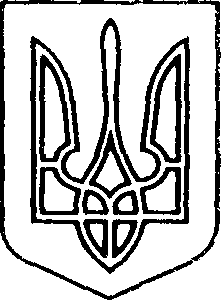 